Spojená škola , Slančíkovej 2, Nitra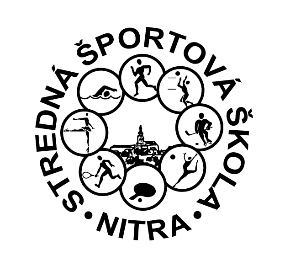 organizačná  zložkaStredná športová škola, Slančíkovej 2,  950 50 Nitra                Tel.037 6536 336,  mail:sport@spsnr.edu.sk,   www:spojskolanr.skNitra  01.06.2022Informácie pre zákonného zástupcu	Váš  syn/dcéra  bol/a  prijatý/á  na dennú formu štúdia na SŠŠ,  Slančíkovej 2, Nitra  pre školský rok 2023/2024.  Posielame Vám  všetky dôležité informácie týkajúce sa štúdia,  stravovania,  ubytovania na školskom internáte a pod. Školský poriadok -  opisuje základné pravidlá chodu školy, ktorými sa budeme riadiť.  Dostupný je  na www.spojskolanr.sk , prosíme, oboznámte sa s ním.V prílohách a aj na:   www.spojskolanr.sk    sú vložené tlačivá, ktoré nám vyplnené obratom  zašlite (prípadne osobne odovzdať na sekretariáte školy)nasledovne:      Na poštovú adresu školy  :  Žiadosť o vydanie medzinárodného študentského preukazu  ISIC/EURO<26 karty a fotografiu 25x25 mm na ISIC kartu (žiadosť vyplniť na obidvoch stranách).         Uhraďte  22 €; na číslo účtu SK95 0900 0000 0051 9135 8074         variabilný symbol pre SŠŠ :  20220503, do poznámky dať meno žiaka ( nie rodiča)!!!!!         Informácie o študentskom preukaze sú v prílohách. Dohodu medzi rodičmi a riaditeľom školySúhlas dotknutej osobyNávratka  na výber voliteľných predmetov (vyberte si správnu podľa štud.odboru)Stravovanie a ubytovanie na školskom internáteMAILOM : 
V prípade záujmu o stravovanie vyplníte:  Prihláška na stravovanie: sona.greenall@spsnr.edu.sk MAILOM: 
V prípade záujmu o stravovanie a ubytovanie na školskom internáte vyplníte:Žiadosť o prijatie do Školského internátu pošlite : olusa.hudecova@gmail.comPrihláška na ubytovanie    : sona.greenall@spsnr.edu.skPrihlášku na stravovanie  : sona.greenall@spsnr.edu.skIné: Slávnostné otvorenie školského roka 2023/2024 sa uskutoční 04. septembra 2023 ( pondelok) o 10,00 hod. v spoločenskej sále školy.Žiadame Vás, aby ste nám požadované tlačivá zaslali  najneskôr do 15.6.2023. 	S pozdravomPaedDr.Bibiána Fitalová								     riaditeľka školy